ELEVARK: DICTOGLOSS (Idé 2.6)ELEVARK: DICTOGLOSS (Idé 2.6)ELEVARK: DICTOGLOSS (Idé 2.6)1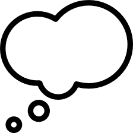 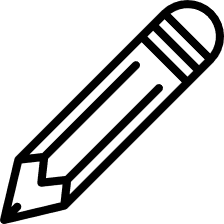 Hvad ved du allerede om emnet? Tegn eller skriv fagord:2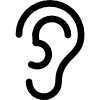 Nu må du kun lytte.3Lyt og noter fagord:4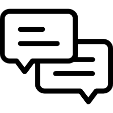 Tal med en makker om dine noter.5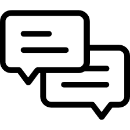 Skriv fælles tekst her sammen med din gruppe:6Hvad lærte du om emnet og om fagsproget?